Government of Nepal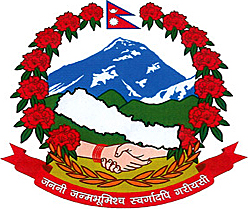 Ministry of Communication and Information TechnologySecurity Printing CenterSinghadurbar, Kathmandu, NepalInvitation for Sealed Quotation for the procurement of IT Equipment.Sealed Quotation No: SQ/G/074-75/2Chaitra 26, 2074 (April 9, 2018)The Security Printing Center invites sealed quotations from registered Suppliers for the supply, delivery and installation of IT Equipment.Eligible Bidders may obtain further information and inspect the Bidding Documents at the office of Security Printing Center, Singhadurbar, Kath,andu, Nepal; Phone: +977-4200645, email: spc.nepalgov@gmail.comA complete set of Bidding Documents may be purchased from the office Security Printing Center, Singhadurbar, Kathmandu, Nepal and by eligible Bidders on the submission of a written application, along with the copy of company/firm registration certificate and tax clearance certificate of FY 2073/74 and upon payment of a non-refundable fee of NRs. 1000.00 till  Baishak 10, 2075 ( April 23, 2018)  during office hours. (Account No 5201265 and Rajaswa (Revenue) Shirshak No: 14227)Sealed bids must be submitted to the office Security Printing Center, Singhadurbar, Kathmandu, Nepal  by hand on or before 12.00 noon  on Baishak 11, 2075 ( April 24, 2018)  . Bids received after this deadline will be rejected.The bids will be opened in the presence of Bidders' representatives who choose to attend at 13.00  on Baishak 11, 2075 ( April 24, 2018)  at the office of  Security Printing Center, Singhadurbar, Kathmandu, Nepal.  Bids must be valid for a period of 45 days after bid opening and must be accompanied by a bid security amounting to a minimum of Rs. 50,000.00 ( Fifty Thousand Only), which shall be valid for 30 days beyond the validity period of the bid.  If bidder wishes to submit the Cash Security, the cash should be deposited in Deposit Account No 135001 Kosh Tatha Lekha Niyantrak ko Karalaya Payment Center No. 4, Singhadurbar  at Everest Bank Limited, Singhadurbar, Rajaswa (Revenue) Shirshak No: 14227,  Office Code: No. 27-358-90,  Office Name:  Security Printing Center, Singhadurbar and submit the receipt of the deposited amount of cash along with the Sealed Quotation.If the last date of purchasing and /or submission falls on a government holiday, then the next working day shall be considered as the last date. In such case the validity period of the bid security shall remain the same as specified for the original last date of bid submission.The Purchaser reserves the right to accept or reject, wholly or partly any or all the Sealed Quotations without assigning any reason, whatsoever.The matter not specified in this notice and the bidding document, follows the prevailing laws (Public Procurement Act, 2063 & Public Procurement Regulation 2064) of Nepal. 